Фоторепортаж: «Нам на прогулке некогда скучать».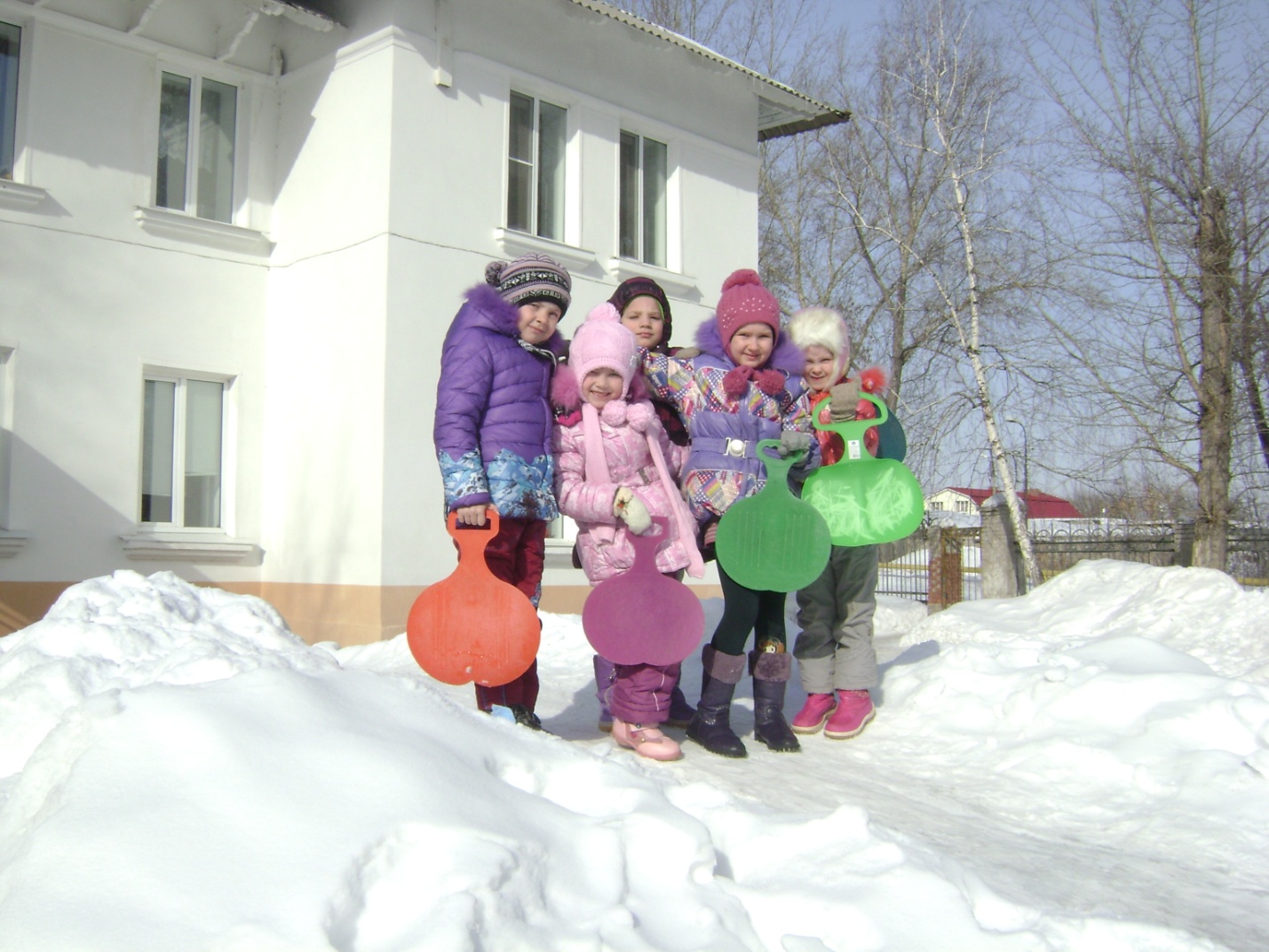 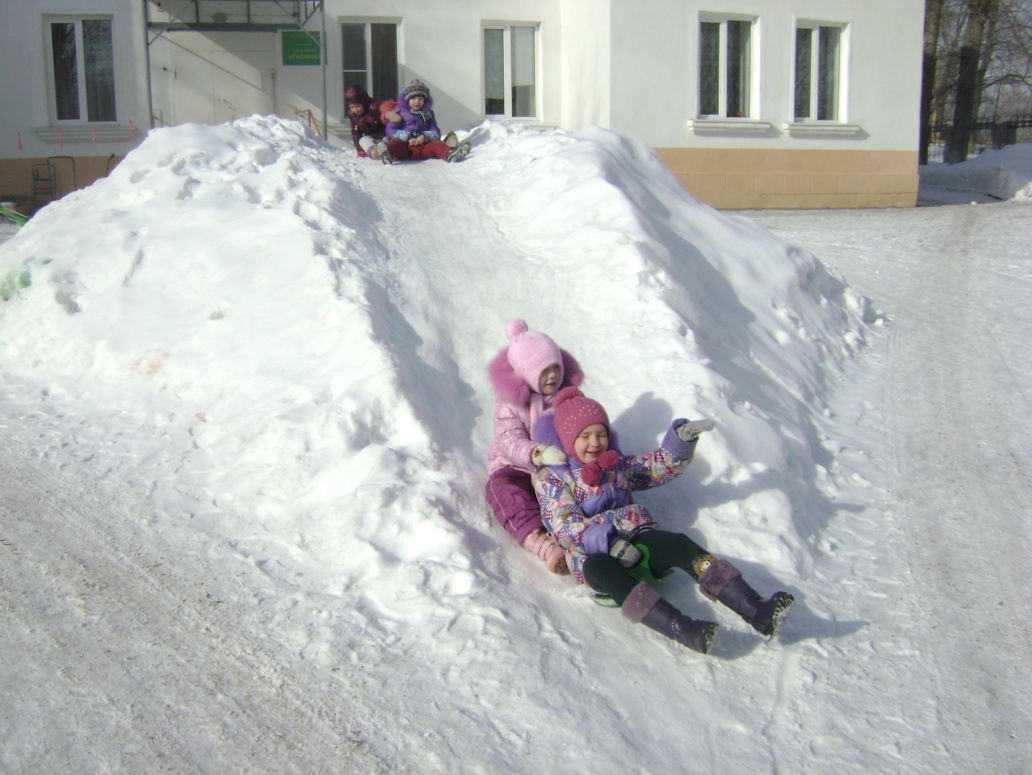 Играть на горке весело,Когда кругом друзья.Стремглав со склона,Быстро в гору!Всегда мы вместе – ты и я!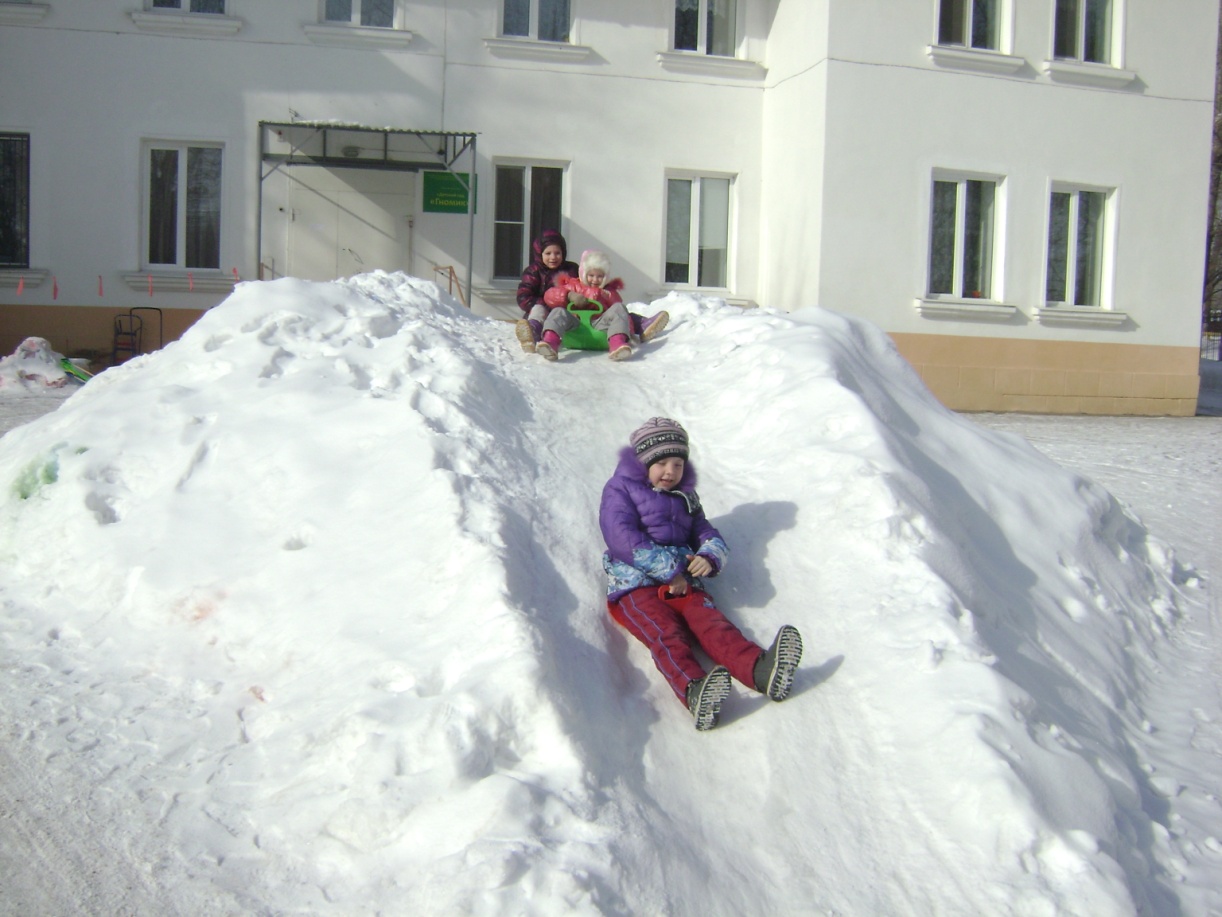 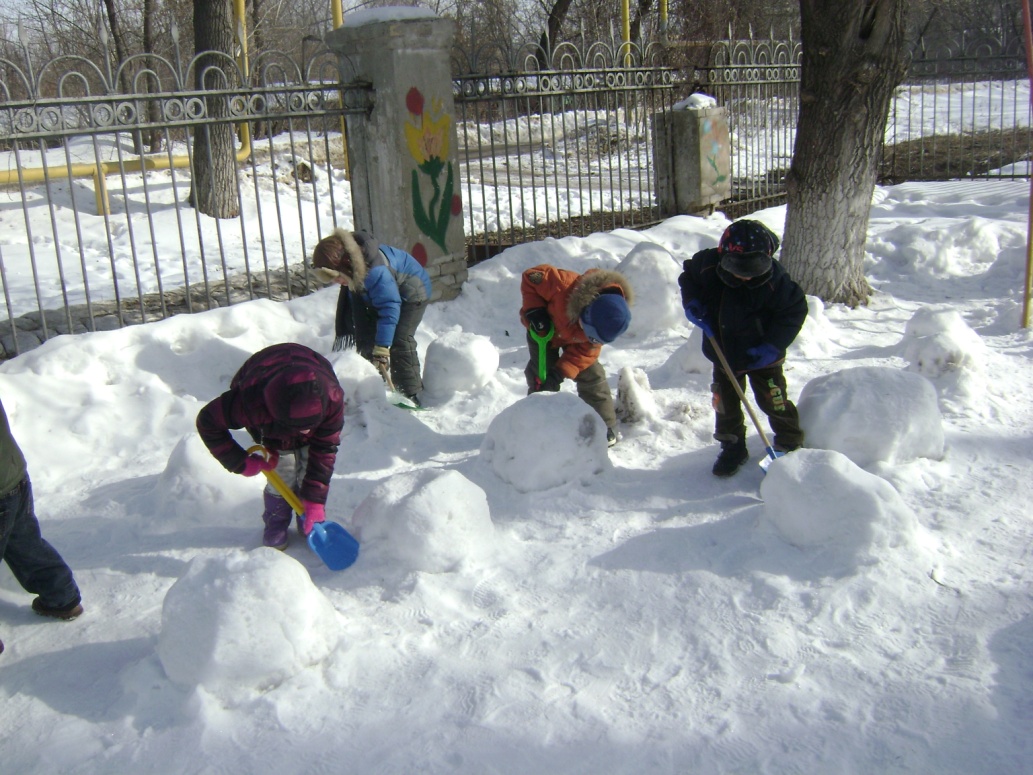 Снего- снего - снегопад…..Хватит дела для лопат,Для лопат и для скребков,И больших грузовиков.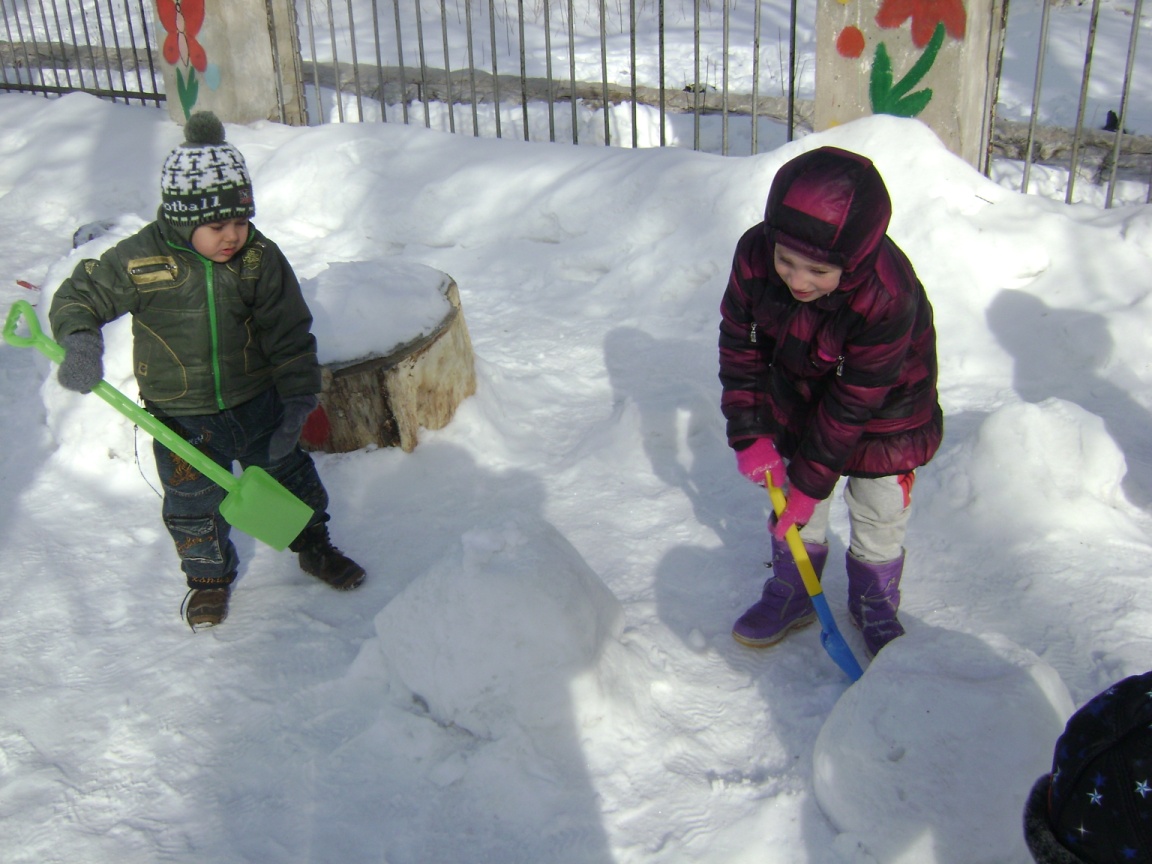  Ай да сани, вот это сани:
Так и мчатся под горку сами!
Поднимают клубы метели...
А потом кувырком полетели.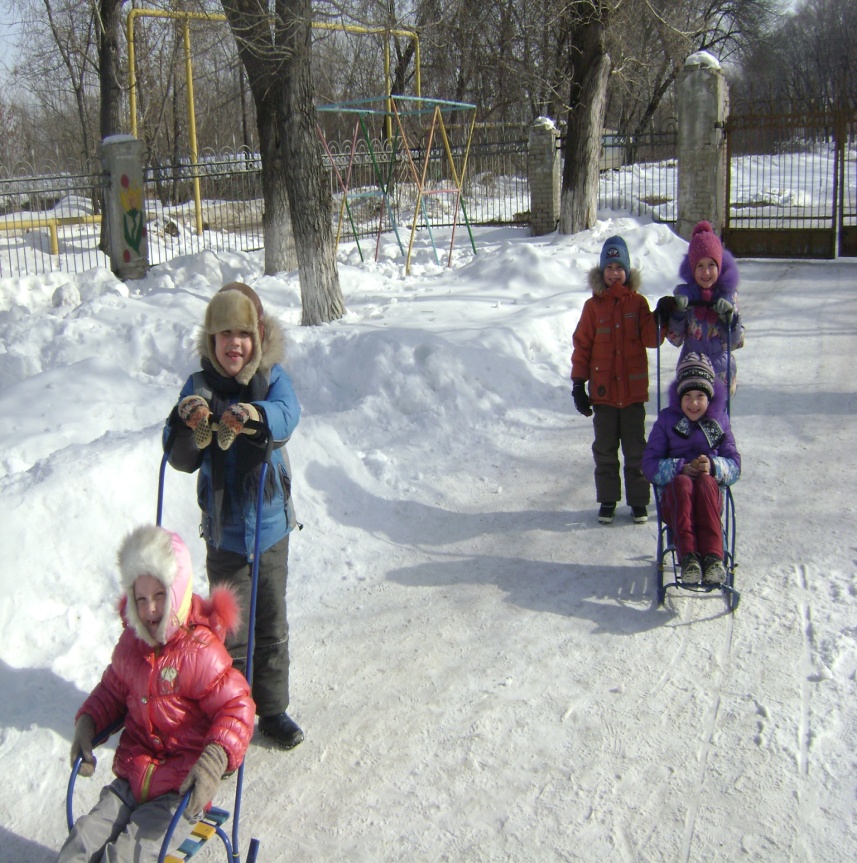 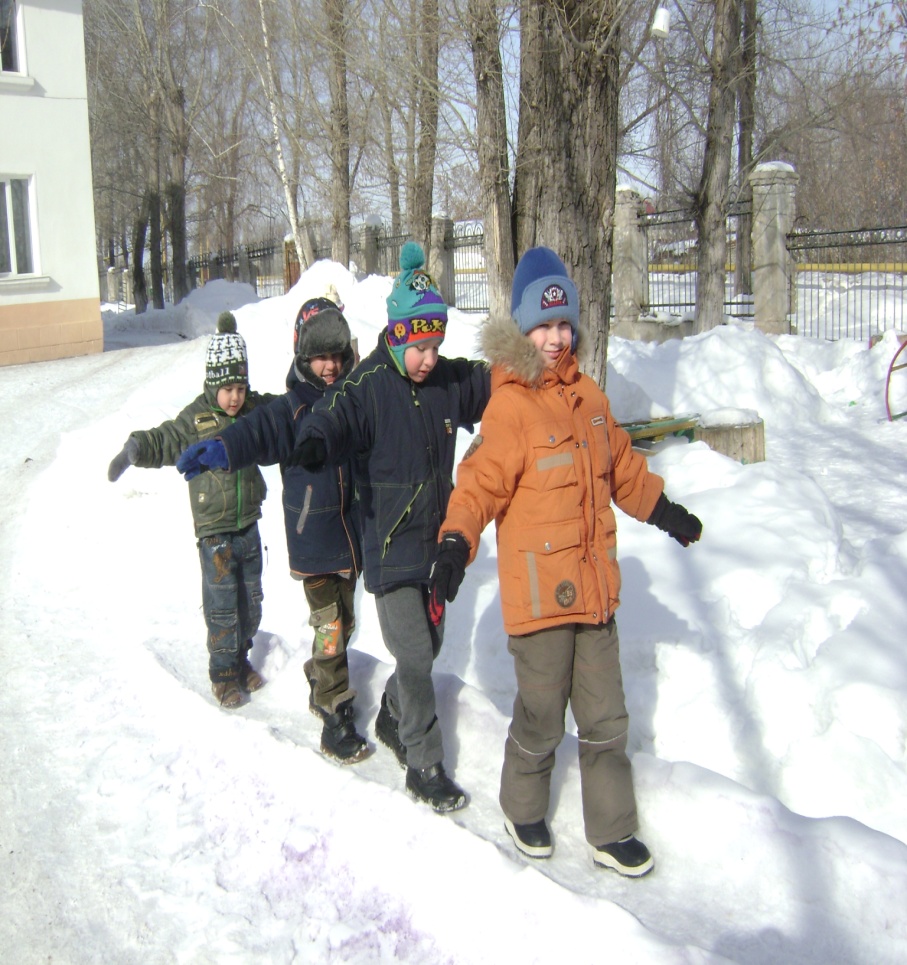 Физкультура без сомнения,Даст и ловкость и умение!Сила, быстрота растет,В твоих руках любое делоСразу спориться начнет.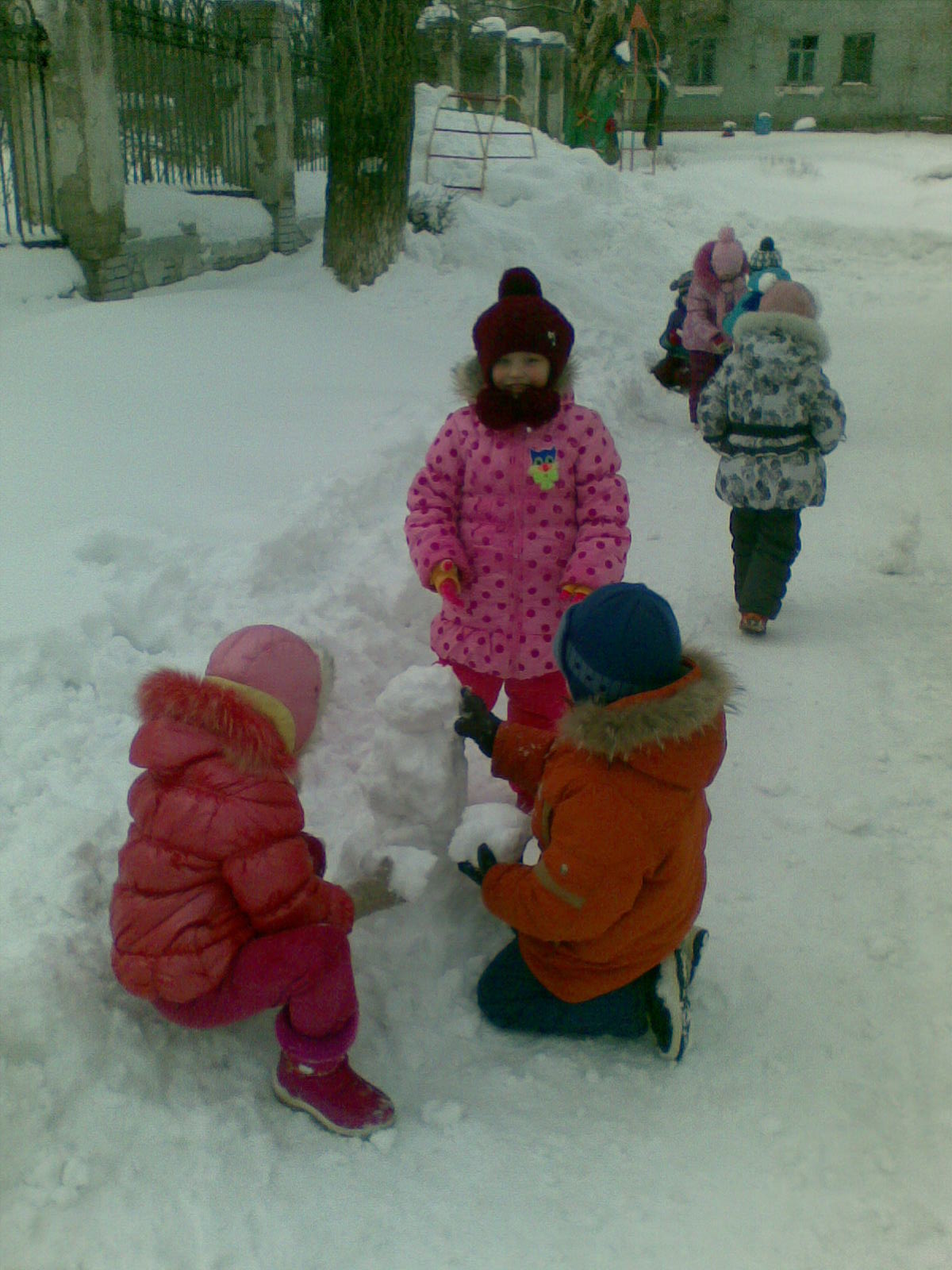 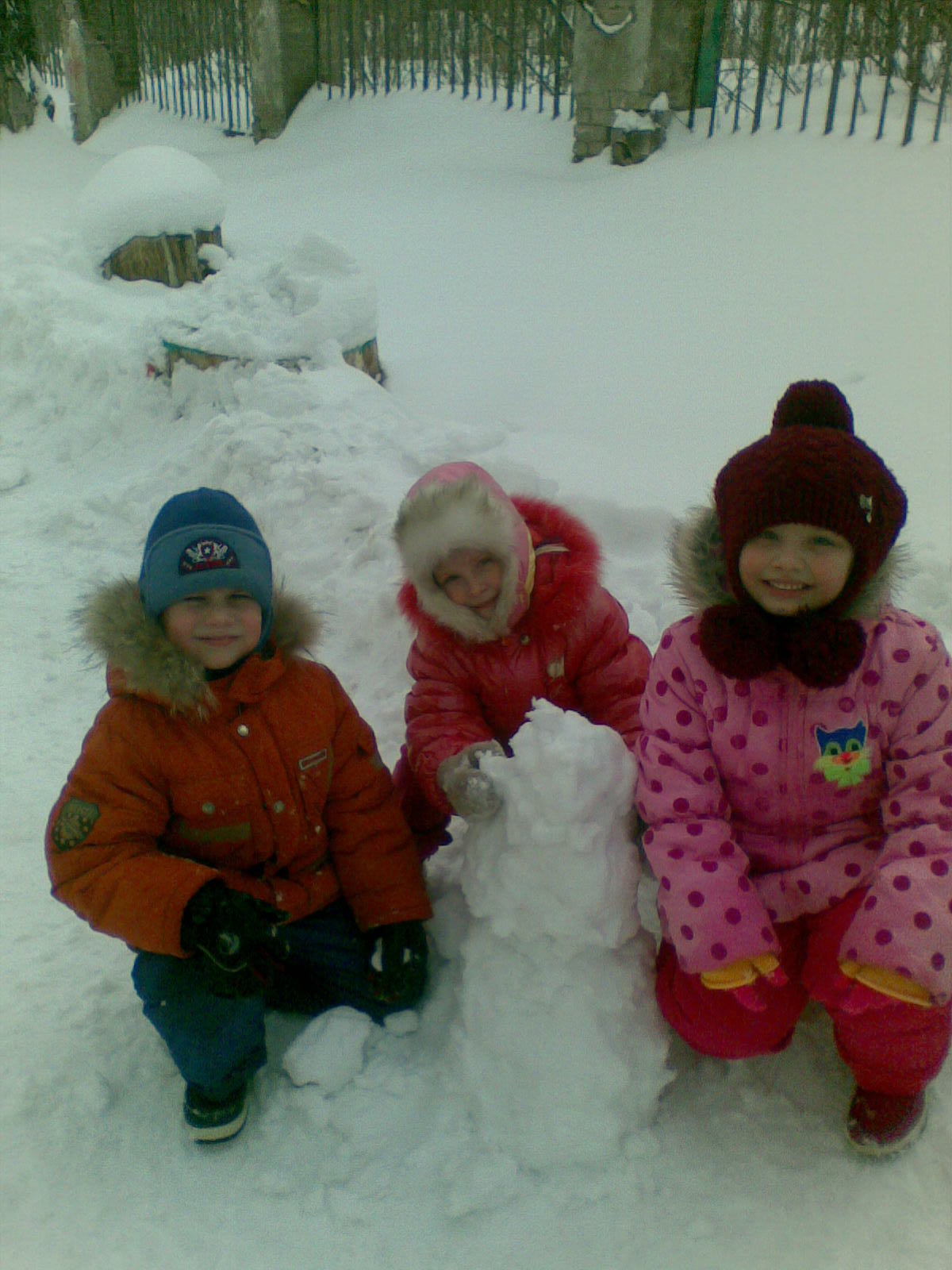 Мы слепили снежный ком,Ручки сделали потом.И как раз вместо глазУгольки нашлись у нас.Снеговик наш как живой,Очень весело с тобой.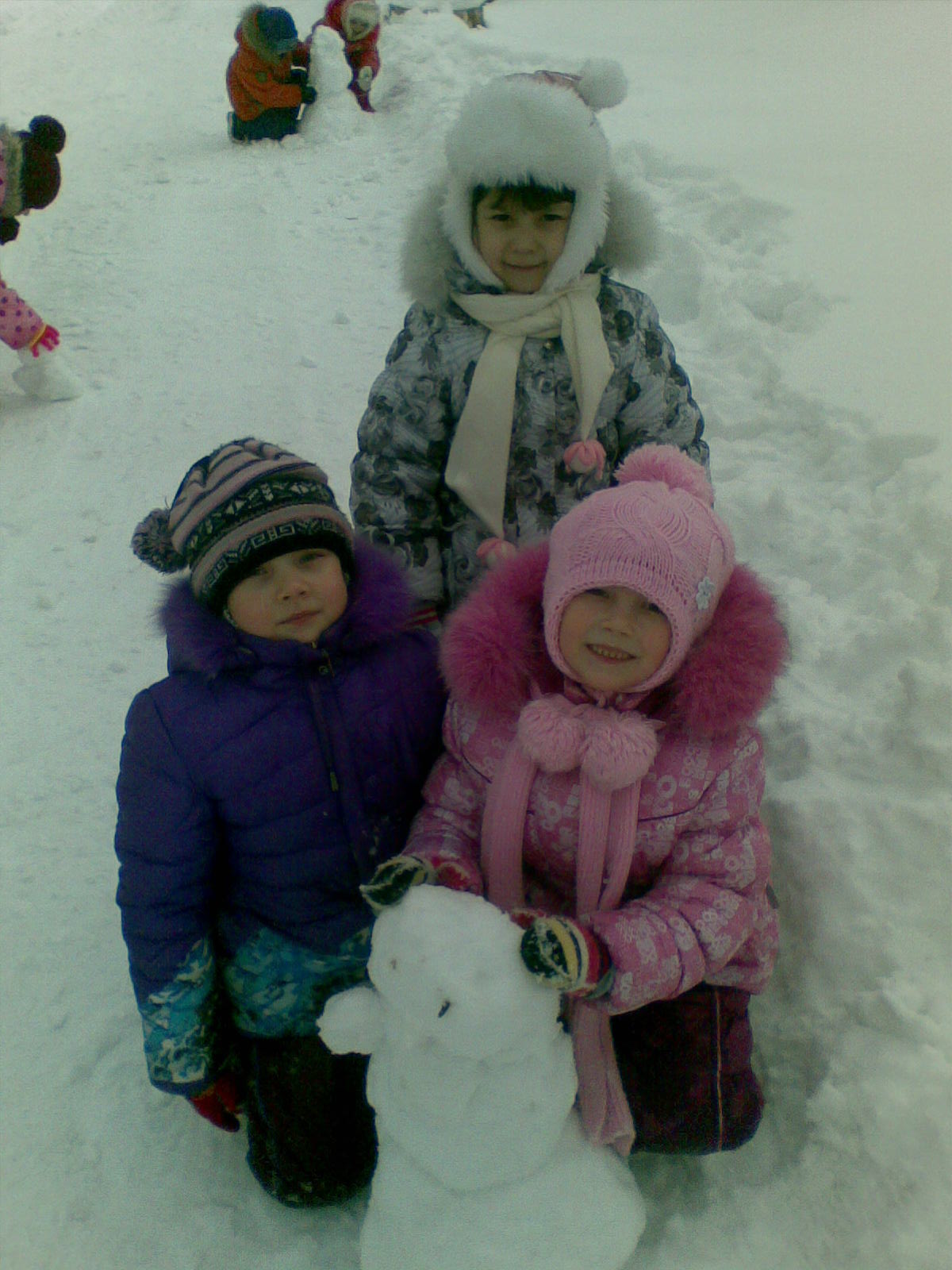 